Утверждено приказом директора                                                                                    ГБОУ РО «Орловский казачий                                                               кадетский корпус»                                                                       №  108 от  30.04.2020   г.                                                                                   _______________Волков И.В.Утверждено приказом директора                                                                                    ГБОУ РО «Орловский казачий                                                               кадетский корпус»                                                                       №  108 от  30.04.2020   г.                                                                                   _______________Волков И.В.Утверждено приказом директора                                                                                    ГБОУ РО «Орловский казачий                                                               кадетский корпус»                                                                       №  108 от  30.04.2020   г.                                                                                   _______________Волков И.В.Утверждено приказом директора                                                                                    ГБОУ РО «Орловский казачий                                                               кадетский корпус»                                                                       №  108 от  30.04.2020   г.                                                                                   _______________Волков И.В.Утверждено приказом директора                                                                                    ГБОУ РО «Орловский казачий                                                               кадетский корпус»                                                                       №  108 от  30.04.2020   г.                                                                                   _______________Волков И.В.Утверждено приказом директора                                                                                    ГБОУ РО «Орловский казачий                                                               кадетский корпус»                                                                       №  108 от  30.04.2020   г.                                                                                   _______________Волков И.В.Утверждено приказом директора                                                                                    ГБОУ РО «Орловский казачий                                                               кадетский корпус»                                                                       №  108 от  30.04.2020   г.                                                                                   _______________Волков И.В.Расписание занятий для 7б класса в период дистанционного обучения с 18 по 29 мая 2020 года  (время проведения онлайн-консультаций и онлайн-уроков -30 минут).Расписание занятий для 7б класса в период дистанционного обучения с 18 по 29 мая 2020 года  (время проведения онлайн-консультаций и онлайн-уроков -30 минут).Расписание занятий для 7б класса в период дистанционного обучения с 18 по 29 мая 2020 года  (время проведения онлайн-консультаций и онлайн-уроков -30 минут).Расписание занятий для 7б класса в период дистанционного обучения с 18 по 29 мая 2020 года  (время проведения онлайн-консультаций и онлайн-уроков -30 минут).Расписание занятий для 7б класса в период дистанционного обучения с 18 по 29 мая 2020 года  (время проведения онлайн-консультаций и онлайн-уроков -30 минут).Расписание занятий для 7б класса в период дистанционного обучения с 18 по 29 мая 2020 года  (время проведения онлайн-консультаций и онлайн-уроков -30 минут).Расписание занятий для 7б класса в период дистанционного обучения с 18 по 29 мая 2020 года  (время проведения онлайн-консультаций и онлайн-уроков -30 минут).Тема урокаИнтернет-ресурс (ссылка) Текущий контроль, дата выполнения  задания Электронный адрес учителя ПонедельникПонедельникистория18.05Путь к парламентской монархии25.05Повторение18.0525.05https://www.youtube.com/watch?v=-hWejxwTXB0https://www.youtube.com/watch?v=1nwK0HqBWAg18.05§18стр.151-158,ответить на вопросы(письменно в тетради. Фото на электронную почту.)25.05Конспект по видео материалу(письменно в тетради. Фото на электронную почту.)slava201022011@yandex.ruПонедельникПонедельникфизика18.05.20.Глаз как оптическая система.25.05.20Разложение белого света в спектр. Сложение спектральных цветов. Цвета тел.Изучить тему по учебнику.https://resh.edu.ru/subject/lesson/3000/main/Выполнить тренировочные задания.§60, конспект темы, рис.195 с подписью строения в тетрадь; зад.48.§62-64, конспект темы, в тетрадь; зад.52(1-4).olga-nicolavna@yandex.ruПонедельникПонедельникалгебра18.05. Итоговое повторение.  Формулы сокращенного умножения. Квадрат  суммы.25.05. Итоговое повторение. Куб суммы. Куб разности.На сайте «Российская электронная школа»:Предмет «Алгебра » УРОК №26 «Квадрат суммы. »Пройти этапы урока: начнем урок; основная часть; тренировочные задания, контрольные задания В1.На сайте «Российская электронная школа»:Предмет «Алгебра » УРОК №31 «Куб суммы. Куб разности. »Пройти этапы урока: начнем урок; основная часть; тренировочные задания. Решение контрольных заданийВ1 записать в тетрадь  и зафиксировать результат до 19.05Решение тренировочных заданий  записать в тетрадьдо 26.05ira.serdyuk2020@mail.ruПонедельникПонедельникфиз-ра18.05.2020Бег с максимальной скоростью. Бег .http://www.youtube.com/watch?v=4tmejOa5mZE§31 вопросы к параграфу..До 21.05.20.StasykEvgenii2302@yandex.ruПонедельникПонедельникбиология18.05.20Охраняемые территории. Красная книга. 25.05.20Контрольная работа за курс 7 класса «Животные»https://znaika.ru/catalog/6-klass/biology/Okhranyaemye-rasteniya-Rossii-i-Krasnaya-kniga§60, вопросы 1-5 и задания №2-3 стр. 297Задания для проверочной работы взять у учителя по эл. почте.yrshenkoirina@mail.ruмузыка18.05.20«Рапсодия в стиле блюз» Д. Гершвина25.05.20Музыка народов мира.https://www.youtube.com/watch?v=4DBaUWllcIAСлушать музыкальное произведениеНа каникулы:  прослушать Л. Бетховен. Симфония № 5. Соната № 7 (экспозиция Ι части). Соната № 8 («Патетическая»). Соната № 14 («Лунная»). Соната № 20 (ΙΙ часть, менуэт). Соната № 23 («Аппассионата»). Рондо-каприччио «Ярость по поводу утерянного гроша». Экосез ми бемоль мажор. Концерт № 4 для ф-но с орк. (фрагмент ΙΙ части). Музыка к трагедии И. Гете «Эгмонт» (Увертюра. Песня Клерхен). Шотландская песня «Верный Джонни».ya.irina-alekseenko@yandex.ruВторник Вторник алгебраira.serdyuk.2016@mail.ruОПК19.05.20«Храмы православной культуры».Написать сообщение на тему: «Храмы православной культуры». (19.05)Kasperova2012@yandex.ruрусский язПовторение. Орфография.https://interneturok.ru/lesson/russian/6-klass/orfografiya/pravopisanie-chereduyuschihsya-glasnyh-o-i-a-v-kornyah-gor-garУпр.599(1)(20.05)Kasperova2012@yandex.ruрусский язСтили и типы речи.https://interneturok.ru/lesson/russian/7-klass/bpovtorenie-izuchennogo-v-56-klassahb/stili-literaturnogo-yazyka-nauchnyy-ofitsialno-delovoy-publitsisticheskiyУпр.608 (1,2)(27.05)геометрия19.05. Итоговое повторение.  Формулы сокращенного умножения. Квадрат  разности.26.05. Итоговое  повторение. Применение формул  сокращенного умножения.На сайте «Российская электронная школа»:Предмет «Алгебра » УРОК №27 «Квадрат разности. »Пройти этапы урока: начнем урок; основная часть; тренировочные задания, контрольные задания В1.  На сайте «Российская электронная школа»:Предмет «Алгебра » УРОК №32 «Применение формул сокращенного умножения. »Пройти этапы урока: начнем урок; основная часть; тренировочные задания, контрольные задания В1.  Решение контрольных заданийВ1 записать в тетрадь  и зафиксировать результат до 20.05 Решение контрольных заданийВ1 записать в тетрадь  и зафиксировать результат до 27.05ira.serdyuk2020@mail.ruрусс род яз19.05.Слова берутся за руки»https://interneturok.ru/lesson/russian/7-klass/spetskurs-s-volkova/slova-berutsya-za-rukiСообщение на тему: «Слова берутся за руки». (По материалу видеоурока).(26.05).Kasperova2012@yandex.ruобщество19.05Человек в экономических отношениях26.05Итоговое повторение курса «Обществознание19.05https://www.youtube.com/watch?v=GEVklLLHuj8&list=PL1vJNklcCwX3OGIwiGz-v3Fx1g036Ymoc&index=1https://www.youtube.com/watch?v=uly259q_5oE&list=PL1vJNklcCwX3OGIwiGz-v3Fx1g036Ymoc&index=2https://www.youtube.com/watch?v=8sR871uJQpw&list=PL1vJNklcCwX3OGIwiGz-v3Fx1g036Ymoc&index=326.05https://www.youtube.com/watch?v=TAJ12Xmg0_A&list=PL1vJNklcCwX3OGIwiGz-v3Fx1g036Ymoc&index=7https://www.youtube.com/watch?v=w-JYn3G4Jzc&list=PL1vJNklcCwX3OGIwiGz-v3Fx1g036Ymoc&index=819.05Повторить § 1-17Конспект к видео урокам.Фото на электронную почту.26.05Конспект по видео материалу(письменно в тетради. Фото на электронную почту.)slava201022011@yandex.ruСреда Среда история20.05Международные отношения в XVI-XVIII вв.27.02Повторение20.05https://www.youtube.com/watch?v=QX3ZLqr7Ue827.02https://www.youtube.com/watch?v=pbs4cFM_Bm420.05§19стр.158-167 ответить на вопросы, работа с документом на стр. 163,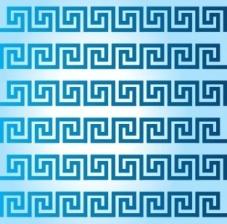 (письменно в тетради. Фото на электронную почту.)27.02Конспект по видео материалу(письменно в тетради. Фото на электронную почту.)slava201022011@yandex.ruгеометрия 19.05.Повторение.    Параллельные и перпендикулярные  прямые26.05. Об истории  геометрии. Решение задач.На сайте «Российская электронная школа»:Предмет «Геометрия » УРОК №33 «Повторение. Параллельные и перпендикулярные прямые»Пройти  этапы урока: начнем урок; основная часть; тренировочные задания. УРОК №29 «Об истории геометрии. Решение задач»Пройти  этапы урока: начнем урок; основная часть; тренировочные задания. Записать  конспект и выполнить письменно тренировочные заданияДо 20.05 Записать  конспект и выполнить письменно тренировочные заданияДо 27.05ira.serdyuk2020@mail.ruАнг. Яз 20.05Каждый город уникален27.05Повторениеhttps://resh.edu.ru/subject/lesson/2895/Упр 2 стр 172 Фред  - переводУпр  3(1) стр 170  - ответить на вопросыelenaizucheeva@yandex.ruburykina.zhanna-burykina@yandex.ruНем яз 20.05Питание и здоровье27.05Поговорим на немецкомhttps://resh.edu.ru/subject/lesson/1053/Упр 7 стр 153-154 систематизировать свои знания – устно до 21.05Упр 16 стр 174 чтение, перевод, придумать словосочетания (10) до 28.05elenaizucheeva@yandex.ruрусский язПовторение. Орфография. https://interneturok.ru/lesson/russian/6-klass/orfografiya/pravopisanie-chereduyuschihsya-glasnyh-o-i-a-v-kornyah-kos-i-kasУпр. 600(21.05)Kasperova2012@yandex.ruрусский язСтили и типы речи.https://interneturok.ru/lesson/russian/7-klass/bpovtorenie-izuchennogo-v-56-klassahb/stili-literaturnogo-yazyka-nauchnyy-ofitsialno-delovoy-publitsisticheskiyРазвитие речи.Упр.609.(28.05)Kasperova2012@yandex.ruалгебра20.05. Итоговое повторение.  Формулы сокращенного умножения. Разность квадратов.27.05.Обобщение  темы «Формулы сокращенного умножения»На сайте «Российская электронная школа»:Предмет «Алгебра » УРОК №29 «Разность квадратов. »Пройти этапы урока: начнем урок; основная часть; тренировочные задания, контрольные задания В1. На сайте «Российская электронная школа»:Предмет «Алгебра » УРОК №33 «Обобщающий урок. Формулы  сокращенного умножения»Пройти этапы урока: начнем урок; основная часть; тренировочные задания, контрольные задания В1.  Решение контрольных заданийВ1 записать в тетрадь  и зафиксировать результат до 21.05Решение контрольных заданийВ1 записать в тетрадь  и зафиксировать результат до 28.05ira.serdyuk2020@mail.ruБиология 20.05.20Животный мир и хозяйственная деятельность человека27.05.20Просмотр видеофильмов о животных. Итоговый урокhttps://videouroki.net/tests/do/ee259f90-6fbb-4bc6-8601-3f272855a669 -Тест. Дистанционная проверочная работа по разделам «Биоценозы. Животный мир и хозяйственная деятельность человека» (7 кл.)https://yandex.ru/search/?textПройти дистанционный тестyrshenkoirina@mail.ru Четверг Четверг физика21.05.20Очки, лупа.28.05.20 Контрольная работа №5 «Световые явления»https://resh.edu.ru/subject/lesson/3001/start/Заполнить таблицу: https://multiurok.ru/files/vidy-narushenii-zreniia.htmlhttps://multiurok.ru/files/kontrolnaia-rabota-5-7-klass.html§61, конспект темы в тетрадь; зад.49(1,3, 4), таблицаКонтрольную работу выполнить в тетради, четко и разборчиво делать записи, чертежи выполнять с помощью чертёжных инструментов. Указывать вариант!olga-nicolavna@yandex.ruрусский язПовторение. Орфография и Пунктуация.https://interneturok.ru/lesson/russian/6-klass/orfografiya/pravopisanie-soedinitelnyh-glasnyh-o-i-eУпр.601(22.05)Kasperova2012@yandex.ruалгебра21.05. Итоговое повторение.  Формулы сокращенного умножения. Сумма кубов. Разность кубов.28.05. Решение занимательных задач.На сайте «Российская электронная школа»:Предмет «Алгебра » УРОК №30 «Сумма кубов. Разность кубов. »Пройти этапы урока: начнем урок; основная часть; тренировочные задания.  Решение тренировочных заданий записать в тетрадь   до25.05ira.serdyuk2020@mail.ruанг. яз 21.05Центр культуры28.05Повторениеhttps://resh.edu.ru/subject/lesson/6704/Стр 172 Лиза – переводУпр 1 (с) Стр 176 – ответить на вопросыburykina.zhanna-burykina@yandex.ruНем яз 21.05Работа с грамматикой28.05Повторениеhttps://resh.edu.ru/subject/lesson/1054/Упр 8 стр 154 указать типы предложений и перевести их (самостоятельная работа) до 22.05Стр 174 учить слова до 29.05elenaizucheeva@yandex.ruфиз-ра21.05.20Развитие скоростных качеств (Бег 60м)http://www.youtube.com/watch?v=4tmejOa5mZE§31 задание к параграфу до 23.05.20StasykEvgenii2302@yandex.ruгеографиягеография21.05.20Итоговое повторение по курсу «Страноведение»28.05.20 Итоговое повторение по курсу «Страноведение»30 удивительных мест Землиhttps://udipedia.net/samye-neobychnye-mesta-na-zemle/Изучить материалы сайта ГЕОумникhttps://geografkrim.jimdofree.com/материки/северная-америка/https://geografkrim.jimdofree.com/материки/евразия/Номенклатура за 7 класс.Список находиться на главной странице сайта корпуса.Выполняем задания в электронной тетради  № 17, 20, 21, 27 ( для тех, кто не сделал)Пятница Пятница техн22.05.20Технология ремонтно-отделочных работ.https://sh42.kopeysk-uo.ru/distant/class-7b/tehnologia/post/721934Конспект.Pasha.podkopaev.73@mail.ruтехн29.05.20Творческий проектhttp://tepka.ru/tehnologiya_7/34.htmlКонспект.инф22.05, 29.05Повторение по теме мультимедиаkonovalenkoav@inbox.ruрусский язПовторение. Орфография и Пунктуация.https://interneturok.ru/lesson/russian/7-klass/bglava-2-prichastieb/slitnoe-i-razdelnoe-napisanie-ne-s-prichastiyamiУпр.606 (1)(26.05)Kasperova2012@yandex.ruлитератураВ.М.Шукшин. Краткие сведения о писателе. Учебник. Стр.230-234.Стр.234, вопросы 1,2 письменно.(23.05)Из зарубежной литературы.Учебник. Стр. 265-283.Сочинение - отзыв об одном из изученных произведений 20 века.(30.05)русс.лит-раKasperova2012@yandex.ruАнгл яз 22.05Культура29.05Подведение итоговhttps://resh.edu.ru/subject/lesson/6705/Стр 172 текст Миша – переводПовторение стр 188burykina.zhanna-burykina@yandex.ruНем яз22.05Чтение29.05Повторениеhttps://resh.edu.ru/subject/lesson/3432/Упр 7,8 стр 156-157 чтение (постарайтесь прислать небольшой отрывок аудио) до 27.05Упр 1 стр 175 по заданиюelenaizucheeva@yandex.ruСуббота литература«Чудаки» и «чудики» в рассказах Шукшина. «Микроскоп». Внутренняя простота и нравственная высота героя.Стр.235-251.Ответить на вопросы. Стр.245,246 (1-7), (письменно).(29.05)Kasperova2012@yandex.ruфиз-ра23.05.20Развитие скоростных качеств (Бег 60м)http://www.youtube.com/watch?v=4tmejOa5mZE§32 читатьStasykEvgenii2302@yandex.ruИЗО23.05Грим, визажистика и причёска в практике дизайна.30.05Подведени е итоговУрок № 17 https://resh.edu.ru/subject/lesson/2768/start/стр.169-174нарисовать грим на лицедо 25.05kharenko.rimma@yandex.ruгеография23.05.2020Итоговое повторение по курсу «Страноведение»30.05.2020Итоговое повторение по курсу «Страноведение» Изучить материалы сайта ГЕОумникhttps://geografkrim.jimdofree.com/материки/африка/https://geografkrim.jimdofree.com/материки/австралия/https://geografkrim.jimdofree.com/материки/южная-америка/Природа Землиhttps://yandex.ru/video/preview/?filmId=1867556809858202062&text=видео+природа+земли&path=wizard&parent-reqid=1589355871429184-188466174107717231000303-production-app-host-sas-web-yp-62&redircnt=1589355879.Номенклатура за 7 класс. Список находиться на главной странице сайта корпуса.Выполняем задания в электронной тетради  № 17, 20, 21, 27 ( для тех, кто не сделал)Задание на ЛЕТОВыучить номенклатуру, список на главной странице сайта. semendyaewa.natalja@yandex.ruТехнол.23.05.20Технология ремонтно-отделочных работ.https://sh42.kopeysk-uo.ru/distant/class-7b/tehnologia/post/721934Конспакт.Pasha.podkopaev.73@mail.ru30.05.20Творческий проект.http://tepka.ru/tehnologiya_7/34.htmlКонспект.